2022年度自治区财政衔接推进乡村振兴补助资金分配表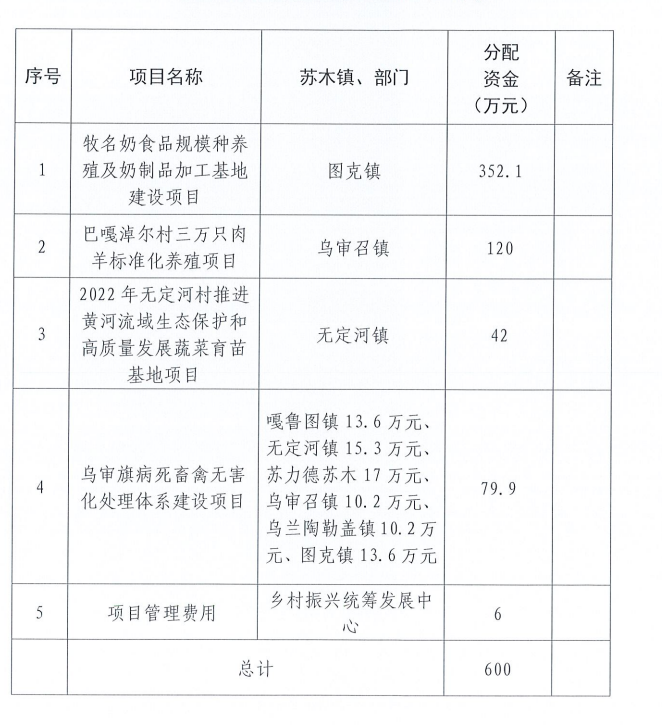 